Znak sprawy: z dnia  ………………………….  zawarte pomiędzy:Wykonawcą z siedzibą, zarejestrowaną w rejestrze przedsiębiorców prowadzonym przez Sąd Rejonowy pod numerem KRS, posiadającą NIP:, REGON:, o kapitale zakładowym w wysokości: w pełni pokrytym, reprezentowaną przez:………………………………………………………………………………………………….…….………………………………………………………………………………………………...…..,zwaną dalej „Odbiorcą/Wystawcą”,a„Koleje Małopolskie” sp. z o. o. z siedzibą w Krakowie, ul. Racławicka 56/416, 30-017 Kraków, wpisaną do rejestru przedsiębiorców prowadzonego przez Sąd Rejonowy dla Krakowa – Śródmieścia, XI Wydział Gospodarczy Krajowego Rejestru Sądowego pod numerem KRS 0000500799, posiadającą NIP: 6772379445, REGON: 123034972, o kapitale zakładowym w wysokości: 58 818 000,00 zł w pełni pokrytym, reprezentowaną przez:Tomasz Warchoł – Prezes Zarządu,zwaną dalej „Wystawcą/Odbiorcą”.1. Działając na podstawie art. 106n ustawy z dnia 11 marca 2004 r. o podatku od towarów i usług (t.j. Dz.U. z 2021 r. poz. 685, z późn. zm.), dalej: „ustawa o VAT”, niniejszym Odbiorca akceptuje faktury wystawiane i przesyłane przez Wystawcę w formie elektronicznej.2. E-faktury, korekty e-faktur oraz duplikaty e-faktur (dalej „faktury”) będą wystawiane i przesyłane pocztą elektroniczną (e-mail) w formacie PDF z adresu/na adres: sekretariat@kolejemalopolskie.com.pl. Jedynie faktury przesłane z ww. adresu elektronicznego będą stanowiły faktury w rozumieniu ustawy o VAT.3. Wystawca zastrzega, że faktury przesłane na adres elektroniczny, wskazany w ust. 9 niniejszego Porozumienia, będą stanowiły faktury w rozumieniu ustawy o VAT.4. Wystawca faktury zapewnia autentyczność pochodzenia i integralność treści faktur.5. Pliki PDF nie mogą być zabezpieczone hasłem ani podpisane cyfrowo.6. Faktury przesyłane w formacie innym, niż format PDF, uważa się za niedostarczone.7. W jednym pliku PDF może znajdować się jedna faktura lub faktura wraz z załącznikami.8. W przypadku archiwizowanego pliku PDF konieczne jest osadzenie w pliku PDF wszystkich czcionek. Brak osadzenia czcionek może powodować problem z odczytaniem treści faktury.9. Odbiorca oświadcza, że adresem e-mail właściwym do przesyłania faktur jest:………………………………………………………………………………………………………..10. Za datę otrzymania faktury przez Odbiorcę uznaje się datę wpływu faktury w formacie PDF do skrzynki odbiorczej poczty elektronicznej Odbiorcy, wskazanej w ust. 9.11. W razie zmiany adresu elektronicznego, z którego będą wysyłane e-faktury, korekty 
e-faktur lub duplikaty e-faktur, Wystawca zobowiązuje się do pisemnego powiadomienia Odbiorcy o zmianie adresu w terminie 7 dni od dnia zaistnienia zmiany, wskazując równocześnie nowy adres elektroniczny. W przypadku niepowiadomienia Odbiorcy w powyższym terminie, doręczenie na dotychczasowy adres uznaje się za skuteczne. 12. Wiadomości e-mail zawierające poszczególne typy dokumentów, wskazane w ust. 2, będą zawierały w temacie przesyłanej korespondencji słowo „faktura”. Odbiorca i Wystawca faktur zobowiązują się przechowywać faktury elektroniczne do upływu terminu przedawnienia zobowiązań podatkowych.13. W przypadku, gdyby przeszkody formalne lub techniczne uniemożliwiły wystawienie lub przesłanie faktur w formie elektronicznej, w szczególności w przypadku cofnięcia niniejszej akceptacji, wówczas zostaną one przesłane w formie papierowej odpowiednio na adres korespondencyjny Odbiorcy lub Wystawcy.14. Niniejsza akceptacja może zostać cofnięta w każdym czasie. W takim przypadku, Wystawca faktur traci prawo do wystawiania i przesyłania faktur w formie elektronicznej od dnia następującego po dniu otrzymania zawiadomienia o cofnięciu akceptacji.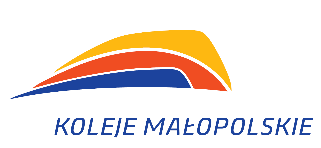 Załącznik nr 15Umowa nr ………………………………………Załącznik nr 15z dnia………………………………………Porozumienie w sprawie przesyłania faktur w formie elektronicznejPorozumienie w sprawie przesyłania faktur w formie elektronicznejPorozumienie w sprawie przesyłania faktur w formie elektronicznej……………………………………………..podpis Wykonawcy……………………………………………..podpis Zamawiającego